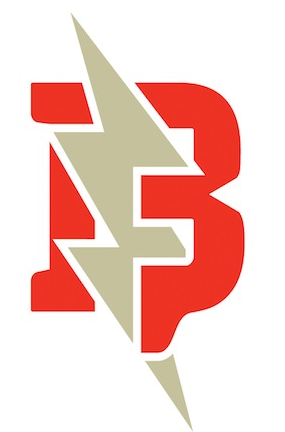 GRADE:  __________BEN FRANKLIN ACADEMYINTERSCHOLASTIC PARTICIPANT FORMNAME:  _________________________________________     BIRTH DATE:   _______________     AGE:  ________     SEX: ________	 ADDRESS:  _____________________________________     CITY:  _____________________________________     ZIP:  _______________PARENT/GUARDIAN’S NAME:  _____________________________________________	     HOME PHONE:  ___________________FATHER’S DAYTIME PHONE:  ________________________     MOTHER’S DAYTIME PHONE:  ________________________IN AN EMERGENCY, IF PARENTS CANNOT BE REACHED, NOTIFY:NAME:  _______________________________________________________________     PHONE:  _______________________________FAMILY PHYSICIAN:  _______________________________________________     PHONE:  ________________________________PARENT’S PREFERRED HOSPITAL:  ______________________________     PHONE:  ________________________________FAMILY DENTIST:  _________________________________________________     PHONE:  ________________________________